Name ___________________  Class ___ - ___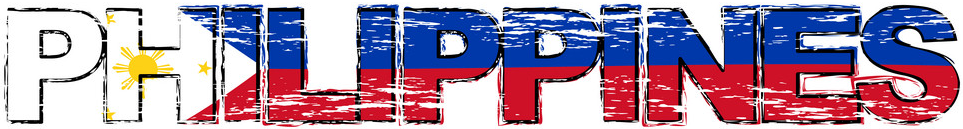 Answer KeyBKMHFLGZTNEDUTSMNAISAOMECBAZCEUIDDNNOSMMKEUDLCOBLPGTICWHBFCLHRBLRUWGEUAYZIOSUYEOAMENDBVPLLYJREBGKCIERCJUKAEIAAEIVSMVEFFBDTCWNSINQENBBIEKAODUNXVFRHUPTREBSMGLVLPIACOUAEEVABANANAQHAATWRITEJYCGELDOESDNKIZZJOECRHNBBAREMACVLKILYWRGASIANBANANABEACHESBEAUTIFULBLOGCAMERACEBUDOESLANGUAGELIFELOCALSCUBA DIVINGSTUDENTWEEKDAYSWEEKENDBKMHFLGZTNEDUTSMNAISAOMECBAZCEUIDDNNOSMMKEUDLCOBLPGTICWHBFCLHRBLRUWGEUAYZIOSUYEOAMENDBVPLLYJREBGKCIERCJUKAEIAAEIVSMVEFFBDTCWNSINQENBBIEKAODUNXVFRHUPTREBSMGLVLPIACOUAEEVABANANAQHAATWRITEJYCGELDOESDNKIZZJOECRHNBBAREMACVLKILYWRGLANGUAGEASIANSTUDENTWEEKDAYSWEEKENDSCUBA DIVINGCEBUBEAUTIFULBEACHESBANANABLOGLOCALLIFEDOESCAMERA